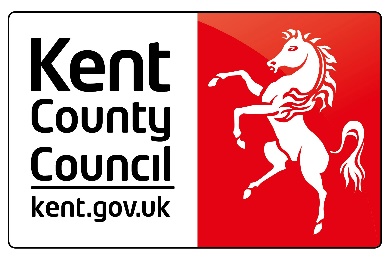 Signed:……………………………………………….	Date: …………………………………………...		Service User / RepresentativeSigned:……………………………………………….	Date: …………………………………………...		Assessor 	    ………………………………………………		DesignationName:      AIS/SWIFT ID:      Address:      DOB:      Postcode:      Telephone:      Marital Status: NOK details: (Name, relationship, address, telephone number)Lives: (Alone, spouse, partner, family, other)Accommodation: (House, flat, bungalow, other)Ownership: (LA, , HA, Pr Rent)GP details: Height :                  Weight:      Ethnic Origin: (X those that apply) White: British Irish Other Mixed:White / black / Caribbean White / black / African White Asian Other Asian or Asian British: Indian PakistaniBangladeshi Other Black or black British: African Other Other Ethnic Groups: Chinese OtherMedical Condition/s:      Areas / activities assessed: (X those that apply)Areas / activities assessed: (X those that apply)Areas / activities assessed: (X those that apply)Areas / activities assessed: (X those that apply)Areas / activities assessed: (X those that apply)Areas / activities assessed: (X those that apply)Access front / back doorToilet transfersChair transfersSteps BathingKitchen activityStairsShoweringStanding toleranceThresholdsBed transfersMobility needsCan Service User access community services: (Yes / No)Can Service User access community services: (Yes / No)Can Service User access community services: (Yes / No)Can Service User access community services: (Yes / No)Can Service User access community services: (Yes / No)Can Service User access community services: (Yes / No)Drives Family / Friends Take them Walks BusVolunteer Driver OtherAny other Needs: Any other Needs: Any other Needs: Any other Needs: Any other Needs: Any other Needs: Telecare needs: Sensory : Visual ImpairmentSensory : Hearing ImpairmentBenefits in receipt of:  (AA / DLA / Other)Mental Health issues identified: (Yes / No)Safeguarding issues identified: (Yes / No)Benefits Maximisation Required If yes, information passed to:If yes, information passed to:Functional Difficulties as identified by Service Users:		Agreed Needs: i.e. Safe transfers on / off toiletAgreed plan of Action: i.e. Ordered 4” RTSDeclined / Un–met Needs: i.e. Declined grab rail at front doorReasons: i.e. Advised that family will make private arrangements to fitDate of Assessment:Other Agencies referred on to: Date Equipment Ordered: Date Equipment Delivered:Date Adaptations Ordered:Date Adaptations Fitted:Date(s) of referral to other agency / agencies (please list)Date of Review/s: (minimum review will be telephone review 2 weeks after delivery / fitting)Date of Closure:Outcome of Review: (i.e. happy with equipment / equipment returned etc). 